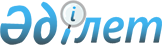 Об утрате силы решения акима Сагизского сельского округа от 24 май 2022 года № 36 "Об установлении ограничительных мероприятий"Решение акима Сагизского сельского округа Кызылкогинского района Атырауской области от 12 июля 2022 года № 51
      В соответствии со статьей 37 Закона Республики Казахстан от 23 января 2001 года "О местном государственном управлении и самоуправлении в Республики Казахстан", подпунктом 8) статьи 10-1 Закона Республики Казахстан от 10 июля 2002 года "О ветеринарии", на основании представления главного государственного ветеринарно-санитарного инспектора государственного учреждения "Кзылкогинская районная территориальная инспекция Комитета ветеринарного контроля и надзора Министерства сельского хозяйства Республики Казахстан" от 11 июля 2022 года № 11-10/217 аким Сагизского сельского округа РЕШИЛ:
      1. Признать утратившим силу решения акима Сагизского сельского округа от 24 мая 2022 года № 36 "Об установлении ограничительных мероприятий" (зарегистрированное в реестре государственной регистрации нормативных правовых актов за № 168048, опубликованного в эталонном контрольном банке нормативных правовых актов Республики Казахстан 24 мая 2022 года).
      2. Контроль за исполнением настоящего решения оставляю за собой.
      3. Настоящее решение вступает в силу со дня государственной регистрации в органах юстиции, вводится в действие после дня его первого официального опубликования.
					© 2012. РГП на ПХВ «Институт законодательства и правовой информации Республики Казахстан» Министерства юстиции Республики Казахстан
				
      Аким Сагизского сельского округа

У. Адилов
